早朝・延長保育用　勤務証明書証明年月日　　年　　月　　日社会福祉法人　小桜福祉会小桜こども園　宛事業所名　　　　　　　　　　代表者名　　　　　　　　社印住所　　　　　　　　　　　　電話番号　　　　　　　　　　担当者　　　　　　　　　　㊞次のとおり勤務していることを証明します。＊この証明書は、早朝保育・延長保育の職員配置の為に使用します。＊必ず代表者様、または事業所記入担当者がご記入ください。＊記入に関してご不明な点がございましたら、下記までご連絡ください。＊勤務先が変更された場合は、その都度再提出が必要となります。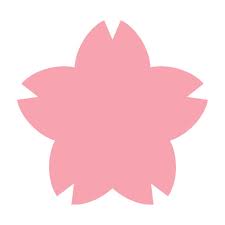 幼保連携型認定こども園小桜こども園社会福祉法人　小桜福祉会神埼市神埼町本堀２５６５－１０９５２（５２）３３４５氏名氏名住所住所就職年月日就職年月日勤務条件勤務状態常勤・非常勤・派遣社員・パート・その他（　　　）勤務条件仕事の内容勤務条件勤務時間時　　　　分　　～　　時　　　　分勤務条件変則勤務の場合　　午前　　時　　分　～　午後　　時　　分月・火・水・木・金・土・日（該当に〇）備考（就労時間・形態等に関する特記事項）備考（就労時間・形態等に関する特記事項）備考（就労時間・形態等に関する特記事項）